July 13, 2016Addendum #2 ToRequest for ProposalFor Campus Housing Camera Project: Project 999-283361Dated June 30, 2016  As a result of the Pre-proposal Meeting that was held on July 8, 2016, questions were submitted for clarification.  The questions and the University’s responses are as follows:Question 1:  The cameras you have specified come with a 3 year warranty. What is the chosen vendor’s responsibility for repair during this warranty period? Response: If a camera fails during the 3 year warranty period, the awarded vendor is responsible for the following:Ordering the new camera from the manufacturer (order the same make and model)Replacing the failed original camera with the new cameraQuestion 2:  Can we use Cat6 instead of Cat6e?Response: Wayne State University cabling standard states that you must use Cat6e, so you must use Cat6e.The Addendum must be acknowledged on your lump sum bid.NOTE: You must have attended a pre-bid conference in order to be eligible to bid on a particular project.  Receipt of minutes or addenda without being at a pre-bid conference does not qualify your company to bid.  A copy of this Addendum will be posted to the Purchasing web site at http://www.forms.procurement.wayne.edu/Adv_bid/Adv_bid.html.As a reminder, the bid due date is July 15, 2016, at 2:00 pm.  If you have any further questions, please do not hesitate to email them to me at ac9934@wayne.edu and copy leiann.day@wayne.edu.Thank you,Kimberly Tomaszewski,  Senior Buyer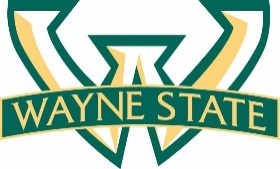 Division of Finance and Business OperationsProcurement & Strategic Sourcing  5700 Cass Avenue, suite 4200Detroit, Michigan   48202(313) 577-3734 FAX (313) 577-3747